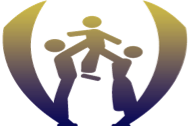 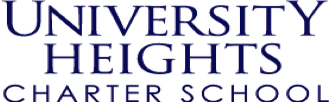 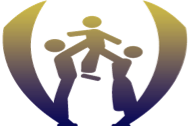 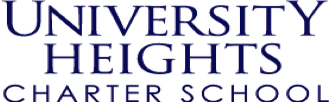 7th Grade Supply List4- 1” binders (ELA, SS, Math, Science)4 packages college lined loose-leaf paper4 packages of dividers5 composition notebooks 10 Pocket Folders  3- Pkg. Black or Blue PensWhite out2- Pkg. Pencils Mini hand held pencil sharpener with lidPack of multi-colored highlightersMarkers/Colored Pencils